Name of applicant _______________________________________________ Date of birth _________Male/FemaleCurrent Rank __________________________ Total years in Fire Service: ____Volunteer ____ Paid ____ Explorer Address ______________________________________________________________________________________City ___________________________________________________________State ________Zip _______________Email _______________________________________ Telephone ________________________________________Department(s) currently a member of or employed by ________________________________________________    Have you previously attended the International Association of Fire Chiefs Company Officer Development Leadership Symposium (COLS): _________ If yes, when__________ where: ___________Degree/certificate being pursued _________________________________________________________Intended Institution _____________________________________________________________________________Address of Institution ___________________________________________________________________________Course/Courses________________________________________________________________________________What dates will you be attending the course?    __________to __________ Tuition cost _________Are you currently a member of the IAFC Federal Military Section? ___ Yes ___ No In applying for consideration, I am aware that any grant will be applied against tuition, cost of books, or expenses directly related to the pursuit of the studies listed above. I declare that all statements herein are complete & correct to the best of my knowledge by signing.
 Applicant's signature ______________________________________________________ Date _____________TO BE COMPLETED BY FIRE DEPARTMENT COMMANDING OFFICER Name and Rank of Commanding Officer ____________________________________________________________
Fire Department Name  __________________________________________________________________________  Fire Department Address _________________________________________________________________________Officer phone number ________________ Officer Email _______________________ IAFC member # __________
Length of applicant's service to the department:  _____Volunteer   _____ Paid  ______ ExplorerSignature of Chief _______________________________Print Name: _____________________________________Send applications to IAFC Foundation, 4025 Fair Ridge Drive Suite 300 Fairfax, VA 22033-2868. Please do not send registered mail. For more information Please go to www.iafcf.org or contact Sharon Baroncelli at sbaroncelli@iafc.org or call 703.896.4822. PLEASE SEE BACK OF THIS DOCUMENT FOR MORE INFORMATION 2014 IAFC Foundation Scholarship Guidelines        2014 IAFC Foundation Applicant CriteriaApplicant must be a current member of the American or Canadian Fire Service.Applicant’s Fire Chief should be a member of the International Association of Fire Chiefs. IAFC members given preference.Applicant must currently be an active member of a state, county, providential, municipal, community, industrial or federal fire department. Volunteers must have three years experience; Paid must have two years; Combination three years Paid and Volunteer; and Explorer one year.Applicant must demonstrate leadership and proficiency as a member of the fire service in a Supervisory or middle management position or similar position of paid or volunteer work.Applicant must use the scholarship funds in a recognized institution of higher education.Scholarship may not be used to fund formal academic research projects.Scholarship may not be sole source of academic funding.Named Scholarships AvailableThe Chief Charles “Chet” Henry Scholarship Award will be awarded to a qualified applicant annually. This fund was established with support from VFIS honoring the memory of Chief Henry.Federal Military Section Scholarship will be awarded to a qualified applicant who is an IAFC Federal Military Section Member or is with a federal military fire department.The Garry L. Briese Scholarship Fund will provide one award annually. This fund was created with support from the Motorola Solutions Foundation. Preference will be given to Driver/Engineers & Lieutenants pursing AA/AS or BA/BS degrees.The John M. Buckman, III Award an award will be given each year in his honor at the discretion of the selection committee.The Heather Westphal Memorial Scholarship will provide one award annually to a female first responder. This award was established in honor of the former IAFC membership marketing manager. This fund was established with support from IAFC (www.iafc.org) and the International Association of Women in Fire and Emergency Services (www.i-women.org)The Motorola Future Leaders Scholarship Fund will provide several annual awards. Preference will be given to qualified applicants also enrolled in IAFC’s Company Officer Development Program, primarily offered at Fire Rescue International Conference (www.iafc.org). These awards are made possible with support from the Motorola Solutions Foundation (www.motorolasolutions.com/giving)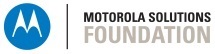 Application ProcedureSubmit a completed, typed, IAFC Foundation Scholarship Application and the following documents. Please do not use staples.Provide two letters of Endorsement acknowledging applicant’s demonstrated proficiency as a member of the fire service.Provide current curriculum vitae or resume.Provide official course description from institution catalog.Provide a 250 word statement that outlines 1) A brief description of the course work; 2) How the course work will benefit your fire service career and department and improve the fire service  and 3) Demonstrates significant unmet financial need.Agree to provide a report at the completion of the program or course work that includes proof of course expense, proof of course completion, findings or outcomes from course work, and benefits course work has to your fire service career or to your fire department.Scholarship Scoring GuidelinesThe IAFCF Scholarship Committee will judge each application in terms of 1) Benefits to be derived from the scholarship for the applicant, the applicant’s community and the fire service based on the applicant’s essay; 2) Benefits to be derived from the applicant and the fire and emergency medical service that are outside normal fire department staff development training and 3) Evidence that the applicant meets all the applicant criteria, has thoroughly completed the application form and submitted all of the necessary paperwork. 4) Preference will be given to those pursuing Bachelors and Associates degrees.The IAFC Foundation does not discriminate on the basis of race, color, national origin, sex, disability, or age in its programs or activities, including educational policies, admissions policies, scholarships, and other programs.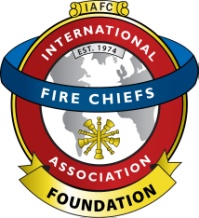 INTERNATIONAL ASSOCIATION OF Fire Chiefs FoundationScholarship Application FormDEADLINE: JUNE 1, 2014